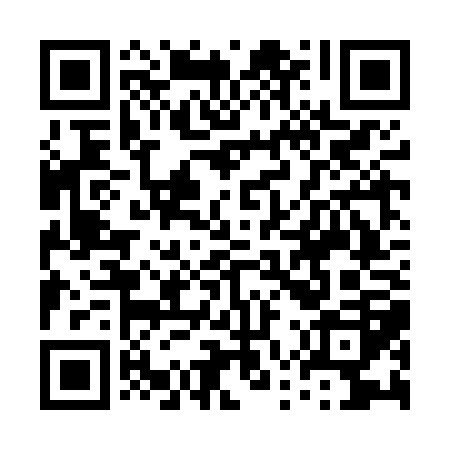 Ramadan times for Beit Zera, PalestineMon 11 Mar 2024 - Wed 10 Apr 2024High Latitude Method: NonePrayer Calculation Method: Muslim World LeagueAsar Calculation Method: ShafiPrayer times provided by https://www.salahtimes.comDateDayFajrSuhurSunriseDhuhrAsrIftarMaghribIsha11Mon4:314:315:5311:483:105:435:437:0012Tue4:304:305:5211:473:105:445:447:0113Wed4:294:295:5011:473:115:445:447:0114Thu4:274:275:4911:473:115:455:457:0215Fri4:264:265:4811:473:115:465:467:0316Sat4:254:255:4611:463:125:475:477:0417Sun4:234:235:4511:463:125:475:477:0518Mon4:224:225:4411:463:125:485:487:0519Tue4:204:205:4211:453:125:495:497:0620Wed4:194:195:4111:453:135:505:507:0721Thu4:184:185:4011:453:135:505:507:0822Fri4:164:165:3911:443:135:515:517:0823Sat4:154:155:3711:443:135:525:527:0924Sun4:134:135:3611:443:135:525:527:1025Mon4:124:125:3511:443:135:535:537:1126Tue4:114:115:3311:433:145:545:547:1227Wed4:094:095:3211:433:145:545:547:1228Thu4:084:085:3111:433:145:555:557:1329Fri5:065:066:2912:424:146:566:568:1430Sat5:055:056:2812:424:146:576:578:1531Sun5:035:036:2712:424:146:576:578:161Mon5:025:026:2512:414:146:586:588:172Tue5:015:016:2412:414:146:596:598:173Wed4:594:596:2312:414:156:596:598:184Thu4:584:586:2212:414:157:007:008:195Fri4:564:566:2012:404:157:017:018:206Sat4:554:556:1912:404:157:027:028:217Sun4:534:536:1812:404:157:027:028:228Mon4:524:526:1712:394:157:037:038:239Tue4:504:506:1512:394:157:047:048:2410Wed4:494:496:1412:394:157:047:048:24